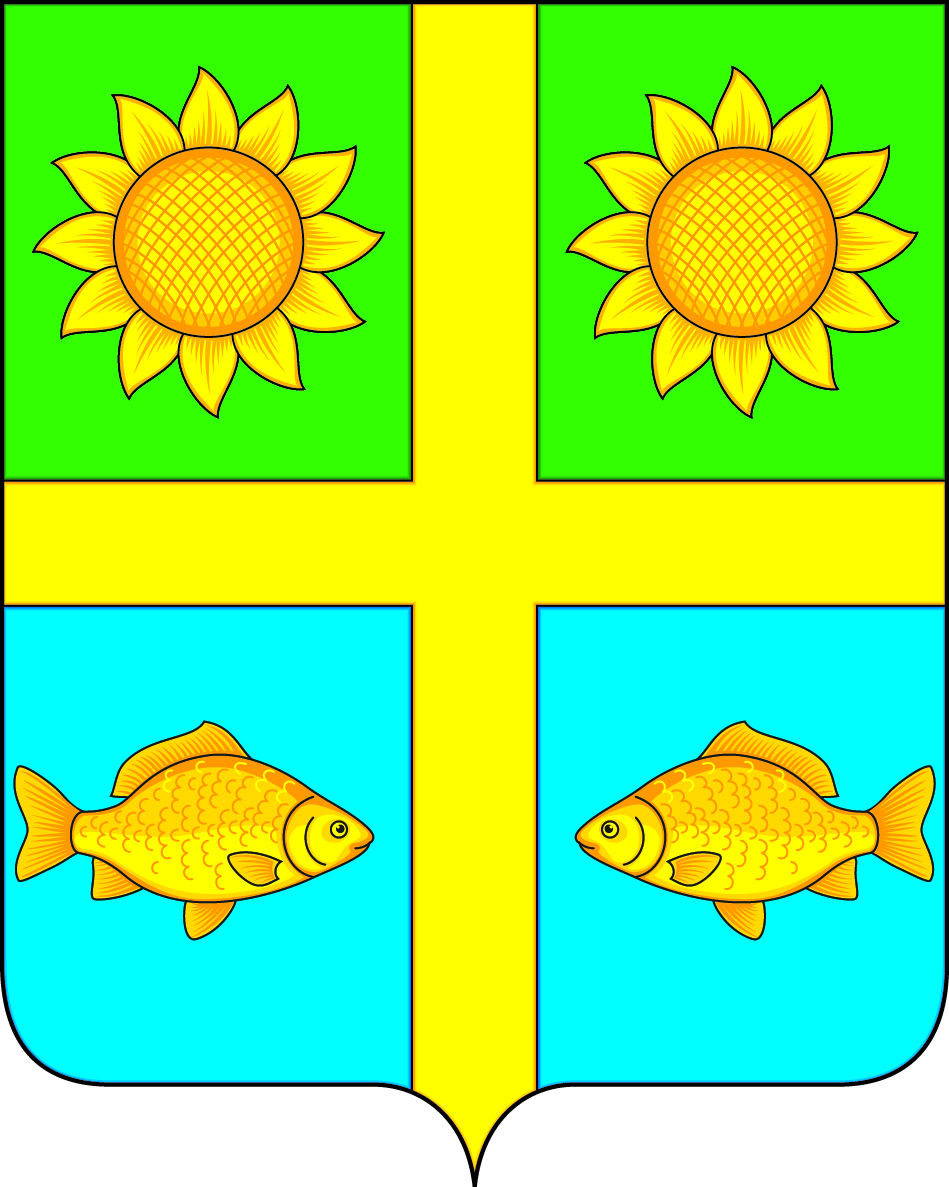 СОВЕТ НАРОДНЫХ ДЕПУТАТОВПОПОВСКОГО СЕЛЬСКОГО ПОСЕЛЕНИЯБОГУЧАРСКОГО МУНИЦИПАЛЬНОГО РАЙОНАВОРОНЕЖСКОЙ ОБЛАСТИР Е Ш Е Н И Еот  « 03 » июля 2018 г. №  228       с. ЛофицкоеО внесении изменений в решение Совета народных депутатов Поповского сельского поселения от 27.06.2014 № 214«Об оплате труда выборного должностного лицаместного самоуправления Поповскогосельского поселения Богучарского муниципального района, осуществляющего  свои полномочия на постоянной основеи муниципальных служащих органов местногосамоуправления Поповского сельского поселенияБогучарского  муниципального района»В соответствии с Федеральным законом от 06.10.2003 № 131-ФЗ «Об общих принципах организации местного самоуправления в Российской Федерации», Федеральным законом от 02.03.2007 № 25 - ФЗ «О муниципальной службе Российской Федерации», Законами  Воронежской области: от 28.12.2007 № 175 –ОЗ «О муниципальной службе в Воронежской области», распоряжением администрации Богучарского муниципального района Воронежской области от 08.06.2018 №151-р «О выделении денежных средств», Совет народных депутатов  Поповского  сельского поселения Богучарского муниципального района решил:1. Внести в решение Совета народных депутатов Поповского сельского поселения Богучарского муниципального района Воронежской области от 27.06.2014 № 214  «Об оплате труда выборного должностного лица местного самоуправления Поповского сельского поселения Богучарского муниципального района, осуществляющего  свои полномочия на постоянной основе и муниципальных служащих органов местного самоуправления Поповского сельского поселения Богучарского  муниципального района» следующие изменения:1.1. Подпункт 4.2.2. пункта  4.2. раздела 4 приложения 1 к решению изложить в следующей редакции:«4.2.2. Ежемесячная надбавка к должностному окладу за классный чинЕжемесячная надбавка к должностному окладу за классный чин устанавливается в следующих размерах:- главного муниципального советника муниципальной службы 1-го класса – 2 776 руб.;- главного муниципального советника муниципальной службы 2-го класса - 2 590 руб.;- главного муниципального советника муниципальной службы 3-го класса – 2 406 руб.;- советника муниципальной службы 1-го класса – 2 128  руб.;- советника муниципальной службы 2-го класса - 1 945 руб.;- советника муниципальной службы 3-го класса - 1 758 руб.;- референта муниципальной службы 1-го класса – 1 666 руб.;- референта муниципальной службы 2-го класса – 1 390 рублей;- референта муниципальной службы 3-го класса – 1 296 руб.;- секретаря муниципальной службы 1-го класса – 1 111 руб.;- секретаря муниципальной службы 2-го класса – 1 018 руб.;- секретаря муниципальной службы 3-го класса – 834  рубля.».1.2.  Приложение 2 к решению изложить в следующей редакции:Размерыдолжностных окладов по должностям муниципальной службы в администрации Поповского сельского поселения2.Настоящее решение вступает в силу со дня его официального обнародования и распространяет свое действие на правоотношения, возникшие с 01.05.2018 года.3. Контроль за исполнением настоящего решения возложить на постоянную комиссию Совета народных депутатов Поповского сельского поселения по бюджету, налогам, финансам и предпринимательству, аграрной политике, земельным отношениям, муниципальной собственности и охране окружающей среды (Ейбогин В.В.) и главу Поповского сельского поселения Ленченко О.А.Глава Поповского сельского поселения                                                                       О.А. ЛенченкоГруппа должностейНаименование должностейРазмер должностного оклада (рублей)СтаршаяВедущий специалист4430